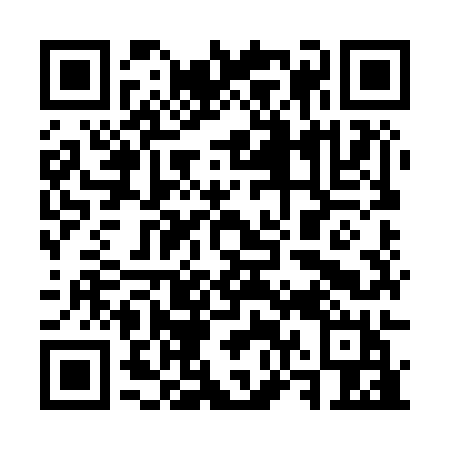 Ramadan times for Maryborough, AustraliaMon 11 Mar 2024 - Wed 10 Apr 2024High Latitude Method: NonePrayer Calculation Method: Muslim World LeagueAsar Calculation Method: ShafiPrayer times provided by https://www.salahtimes.comDateDayFajrSuhurSunriseDhuhrAsrIftarMaghribIsha11Mon5:525:527:201:355:077:507:509:1212Tue5:535:537:211:355:077:487:489:1113Wed5:545:547:221:355:067:477:479:0914Thu5:555:557:231:345:057:457:459:0815Fri5:565:567:241:345:047:447:449:0616Sat5:575:577:241:345:037:427:429:0417Sun5:585:587:251:335:027:417:419:0318Mon5:595:597:261:335:017:397:399:0119Tue6:006:007:271:335:007:387:389:0020Wed6:016:017:281:334:597:367:368:5821Thu6:026:027:291:324:587:357:358:5722Fri6:036:037:301:324:577:337:338:5523Sat6:046:047:311:324:567:327:328:5324Sun6:056:057:321:314:557:307:308:5225Mon6:066:067:331:314:547:297:298:5026Tue6:076:077:331:314:537:277:278:4927Wed6:086:087:341:304:527:267:268:4728Thu6:096:097:351:304:517:247:248:4629Fri6:106:107:361:304:507:237:238:4430Sat6:116:117:371:304:497:217:218:4331Sun6:126:127:381:294:487:207:208:411Mon6:126:127:391:294:477:197:198:402Tue6:136:137:401:294:467:177:178:383Wed6:146:147:401:284:457:167:168:374Thu6:156:157:411:284:447:147:148:355Fri6:166:167:421:284:437:137:138:346Sat6:176:177:431:274:427:117:118:327Sun5:185:186:4412:273:416:106:107:318Mon5:185:186:4512:273:396:086:087:309Tue5:195:196:4612:273:386:076:077:2810Wed5:205:206:4712:263:376:066:067:27